План – конспект урока на тему «Изрезывание сахарной свеклы» с использованием цифрового ресурса Краткая аннотация: Урок на тему «Изрезывание сахарной свеклы» разработан для студентов 2 курса. Данный урок является частью производственного модуля ПМ 01. Получение свекловичного сахара: МДК 01.01.Технология получения свекловичного сахара.Автор: Чаусова Оксана АнатольевнаОбразовательное учреждение: ТОГБПОУ «Жердевский колледж сахарной промышленности»Специальность: 19.02.04  «Технология сахаристых продуктов»Тема: Изрезывание сахарной свеклыТип урока: объяснение нового материала с использованием образовательных технологий (на платформах Online Test Pad, YouTube, Padlet и LearningApps.org)Необходимое оборудование и материалы для урока: компьютер с выходом в интернет.Требования к уровню ИКТ компетентности обучающихся: навыки работы в сети Интернет.Тип доставки учебного материала: сайта Online Test Pad.Цель урока:Цель данного урока заключается в изучении процесса получения свекловичной стружки.Задачи урока:ознакомиться с аппаратурно-технологической схемой;изучить общие сведения о свекловичной стружке;ознакомиться с аппаратами для получения свекловичной стружки, их классификацией, а также с устройством и принципом работы;изучить неполадки, которые возникают в процессе получения свекловичной стружки и меры по устранению.Учебно-методическое обеспечение: платформа Online Test Pad https://onlinetestpad.com/ruВремя реализации занятия: 45 минутПлан урокаИтоговая оценка за урок складывается из следующих показателей:оценка за выполнение тестовых заданий (автоматически);оценка за выполнение домашнего задания (проверка преподавателем);№ п/пНаименованиеХод урокаВремя, мин1.Вводно-подготовительная частьвключение компьютера;вход на платформу Online Test Pad по ссылке: https://onlinetestpad.com/ru/lesson/25093-izrezyvanie-sakharnoj-svekly 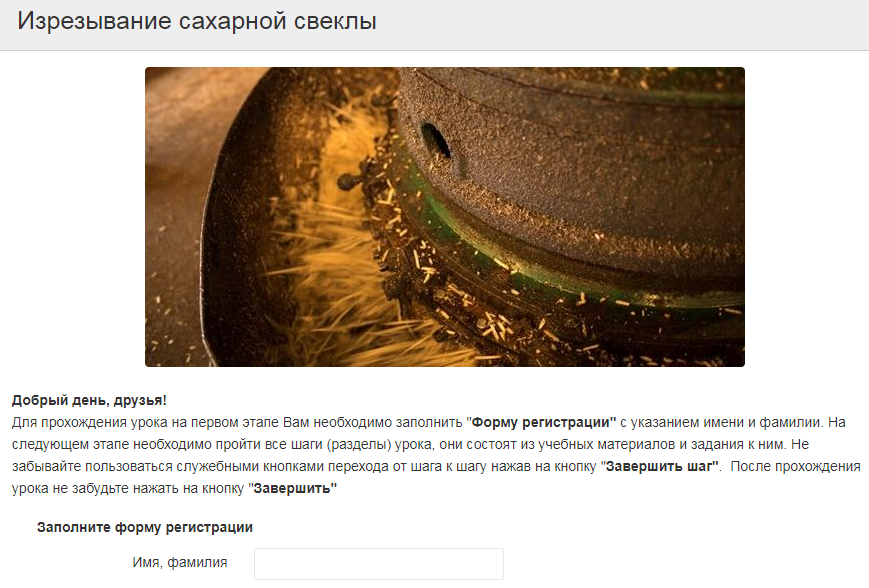 2 2.Постановка целей урокаОзнакомление с темой, целью и задачами урока при просмотре видеоролика, созданного с помощью сервиса dictor.mail.ru и размещенного на платформе YouTube.Ссылка на видео: https://youtu.be/uT8an6gR_d8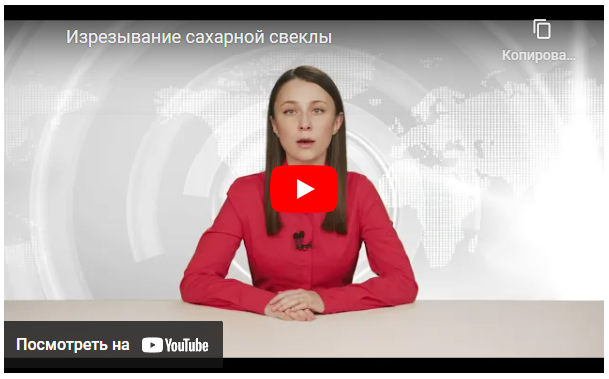 1 3.Основной этапизучение нового материала:просмотр видеороликов созданных с помощью сервиса dictor.mail.ru и видеоредактора Movavi Video, а также изучение лекционного материала, который представлен в виде текста, изображений;Ссылки на видео «Аппаратурно – технологическая схема»: https://youtu.be/XJUvig93_tY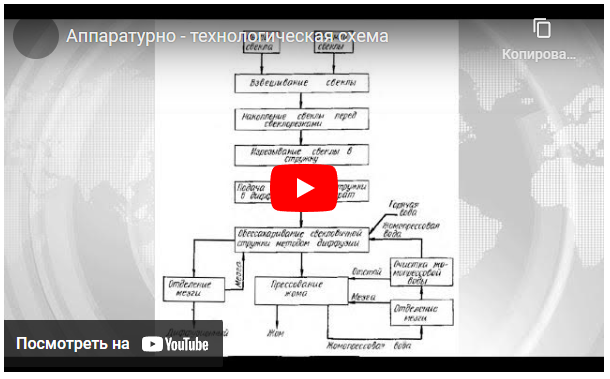 Ссылка на видео «Замена Свекловичных ножей»: https://youtu.be/2fVqPWH7rEA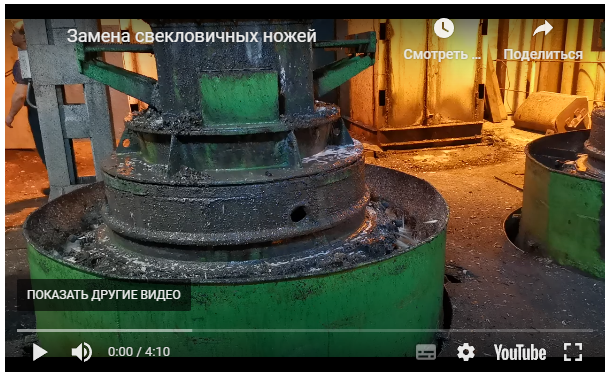 Ссылка на видео «Определение качества свекловичной стружки»: https://youtu.be/yh_M6JJ7hD8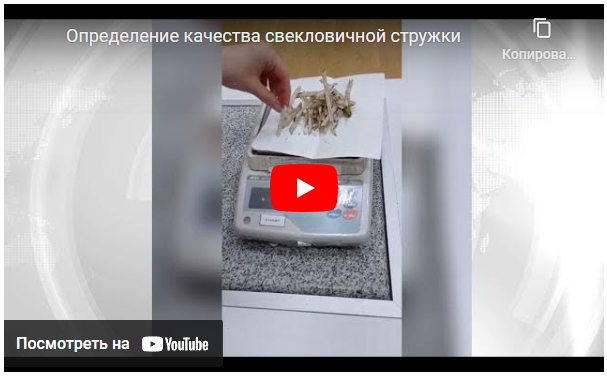 закрепление нового  материала:выполнение тестовых заданий разработанных на платформе Online Test Pad и упражнений, созданных в сервисе LearningApps.org.Ссылка на задание «Устройство центробежной свеклорезки»: https://learningapps.org/view22276499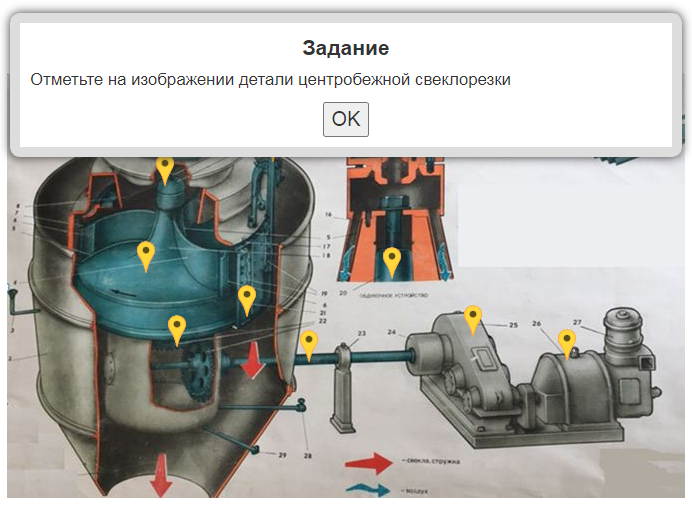 Ссылка на игру «Кто хочет стать миллионером?»: https://learningapps.org/watch?v=pt4bhk75k20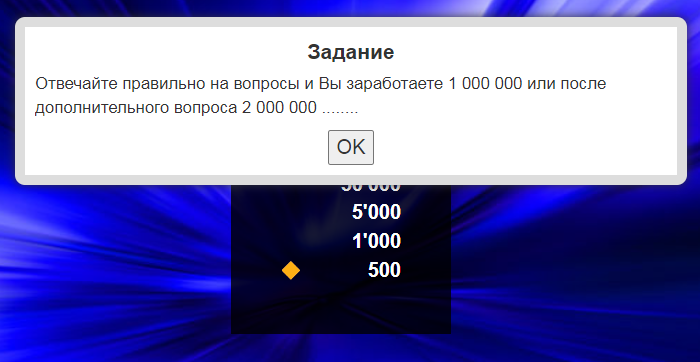 30 4.РефлексияПрохождение опроса разработанного на платформе Online Test Pad.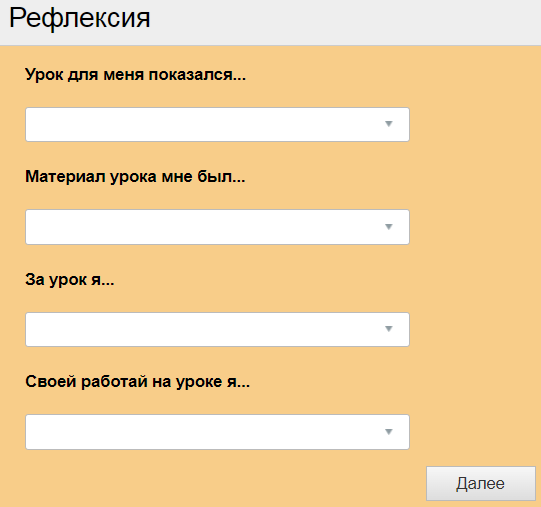 1 5.Домашнее заданиеВыполнение домашнего задания размещенного на платформе Padlet: https://padlet.com/chausova2/padlet-8pqf47cxruqdn5tk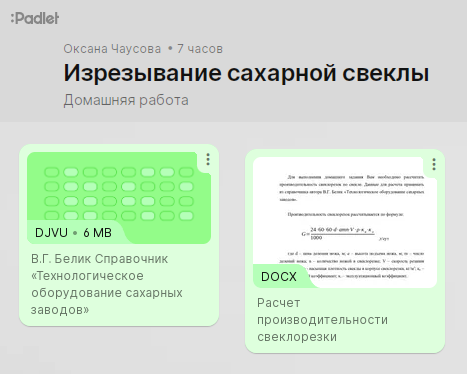 9 6. Завершение урокавыход с платформы Оnline test pad;завершение работы с компьютером.2 